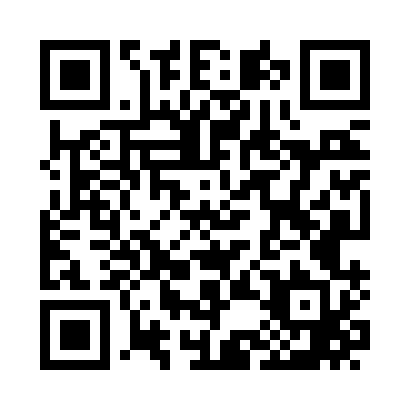 Prayer times for Bowman Woods, South Carolina, USAMon 1 Jul 2024 - Wed 31 Jul 2024High Latitude Method: Angle Based RulePrayer Calculation Method: Islamic Society of North AmericaAsar Calculation Method: ShafiPrayer times provided by https://www.salahtimes.comDateDayFajrSunriseDhuhrAsrMaghribIsha1Mon4:546:171:285:128:3710:002Tue4:556:181:285:128:3710:003Wed4:566:181:285:128:3710:004Thu4:566:191:285:128:3710:005Fri4:576:191:285:128:379:596Sat4:576:201:285:128:379:597Sun4:586:201:295:138:379:598Mon4:596:211:295:138:369:589Tue4:596:211:295:138:369:5810Wed5:006:221:295:138:369:5811Thu5:016:231:295:138:359:5712Fri5:026:231:295:138:359:5613Sat5:026:241:295:138:359:5614Sun5:036:241:295:138:349:5515Mon5:046:251:305:148:349:5516Tue5:056:261:305:148:349:5417Wed5:066:261:305:148:339:5318Thu5:076:271:305:148:339:5319Fri5:076:271:305:148:329:5220Sat5:086:281:305:148:319:5121Sun5:096:291:305:148:319:5022Mon5:106:291:305:148:309:4923Tue5:116:301:305:148:309:4924Wed5:126:311:305:148:299:4825Thu5:136:311:305:148:289:4726Fri5:146:321:305:148:289:4627Sat5:156:331:305:148:279:4528Sun5:166:341:305:138:269:4429Mon5:166:341:305:138:259:4330Tue5:176:351:305:138:259:4231Wed5:186:361:305:138:249:41